            ИФОРМАЦИОННОЕ   СООБЩЕНИЕ          Администрация Суровикинского муниципального района Волгоградской области сообщает о проведении независимой антикоррупционной экспертизы проекта постановления администрации Суровикинского муниципального района «О внесении изменения в постановление администрации Суровикинского муниципального района от 18.12.2020 № 331 «О комиссии по предупреждению и ликвидации чрезвычайных ситуаций и обеспечению пожарной безопасности Суровикинского  муниципального района Волгоградской области».          Независимая антикоррупционная экспертиза может проводиться юридическими и физическими лицами, аккредитованными Министерством юстиции Российской Федерации в качестве независимых экспертов, уполномоченных на проведение экспертизы проектов нормативных правовых актов и иных документов на коррупциогенность.По результатам проведения независимой антикоррупционной экспертизы, в случае выявления коррупционных факторов оформляется заключение, в котором указываются выявленные в проекте решения коррупциогенные факторы и предлагаются способы их устранения.
         Заключение независимой антикоррупционной экспертизы направляется в адрес разработчика проекта: отдела по делам ГО, ЧС и мобилизации  администрации Суровикинского муниципального района Волгоградской области по почте (по адресу: 404415, Волгоградская область, г. Суровикино, ул. Ленина, 64), курьерским способом либо в виде электронного документа на адрес электронной почты администрации Суровикинского муниципального района Волгоградской области ra_sur@volganet.ru, тел. (8-84473) 9-46-23, факс (8-84473) 9-46-23, ответственное лицо: Даутов А.Е., консультант отдела МП, ГО и ЧС администрации Суровикинского муниципального района Волгоградской области. Дата начала приема заключений по результатам независимой антикоррупционной экспертизы –  31 августа  2021 г., дата окончания приема заключений по результатам независимой антикоррупционной экспертизы — 09 сентября 2020 г.Независимая антикоррупционная экспертиза проводится за счет собственных средств юридических и физических лиц, проводящих независимую антикоррупционную экспертизу.								                                     ПРОЕКТ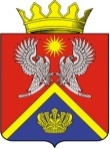 АДМИНИСТРАЦИЯ СУРОВИКИНСКОГО МУНИЦИПАЛЬНОГО РАЙОНА ВОЛГОГРАДСКОЙ ОБЛАСТИПОСТАНОВЛЕНИЕот ________                                      № ______         В соответствии с Федеральным законом от 27 июля 2006 г. № 152-ФЗ «О персональных данных», постановлением Правительства РФ от 21 марта 2012 г. № 211 «Об утверждении перечня мер, направленных на обеспечение выполнения обязанностей, предусмотренных  Федеральным законом «О персональных данных» и принятыми в соответствии с ним нормативными правовыми актами, операторами, являющимися государственными или муниципальными органами», Уставом Суровикинского муниципального района Волгоградской области, постановляю:         1.Внести в постановление администрации Суровикинского муниципального района от 04 февраля 2020 г. № 71 «Об утверждении  Политики обработки персональных данных в администрации Суровикинского муниципального района Волгоградской области» (далее – постановление) следующее изменение:пункт 1.2 раздела 2 Политики обработки персональных данных в администрации Суровикинского муниципального района Волгоградской области, утвержденной постановлением, считать пунктом 2.2 и изложить в следующей редакции:«2.2. В целях реализации положений политики обработки персональных данных в администрации разрабатываются соответствующие локальные нормативные правовые акты и иные документы, в том числе:- Положение о работе с персональными данными муниципальных служащих администрации Суровикинского муниципального района и лиц, занимающих должности, не отнесенные к должностям муниципальной службы, и осуществляющих техническое обеспечение деятельности администрации Суровикинского муниципального района;- Порядок доступа в помещения, в которых ведется обработка персональных данных;- Правила работы с обезличенными данными в случае обезличивания персональных данных в администрации Суровикинского муниципального района;- Правила рассмотрения запросов субъектов персональных данных или их представителей в администрации Суровикинского муниципального района;- Правила осуществления внутреннего контроля соответствия обработки персональных данных требованиям к защите персональных данных, установленным Федеральным законом «О персональных данных», в администрации Суровикинского муниципального района;- иные локальные нормативные правовые акты и документы, регламентирующие вопросы обработки персональных данных в администрации.». 2. Настоящее постановление вступает в силу после его обнародования путем размещения на информационном стенде в здании администрации Суровикинского муниципального района Волгоградской области, расположенном по адресу: Волгоградская область, г. Суровикино, ул. Ленина, 64, и подлежит размещению на официальном сайте администрации Суровикинского муниципального района Волгоградской области в информационно-телекоммуникационной сети «Интернет».Глава Суровикинского муниципального района         						   И.В.Дмитриев              О     внесении     изменения     в     постановление администрации   Суровикинского   муниципального района от 04.02.2020 № 71 «Об утверждении  Политикиобработки персональных данных в администрации Суровикинского муниципального района Волгоградской области»